самостійна робота  № Тема: Дискретна випадкова величина, закон її розподілу. Математичне сподівання дискретної випадкової величини..Мета: Сформувати поняття про дискретну випадкову величину та закон їїрозподілу, математичне сподівання, дисперсії випадкової величини.Сформувати вміння розв’язувати задачі, що передбачають використання цихпонять.Тривалість:   2 годЛітература:Основна: пiдручник  для студентiв вищих навчальних закладiв I-II рiвнiв акредитацii   МАТЕМАТИКА О.М.Афанасьева, Я.С.Бродський, О.Л.Павлов, А.К.СлiпканьДопоміжна:МАТЕМАТИКА      В.Т.Лiсiчкiн,I.Л.Соловейчик  пiдручник  для  техникумiвПлан:1. Дискретна випадкова величина.2. Закон розподілу дискретної випадкової величини.3. Математичне сподівання, дисперсія випадкової величини.4. Приклади. Методичні рекомендації:Ймовірність події. Операції над подіямиОзначення випадкової величиниЗакон розподілу випадкової величиниматематичне сподіванняКонспективний виклад питань: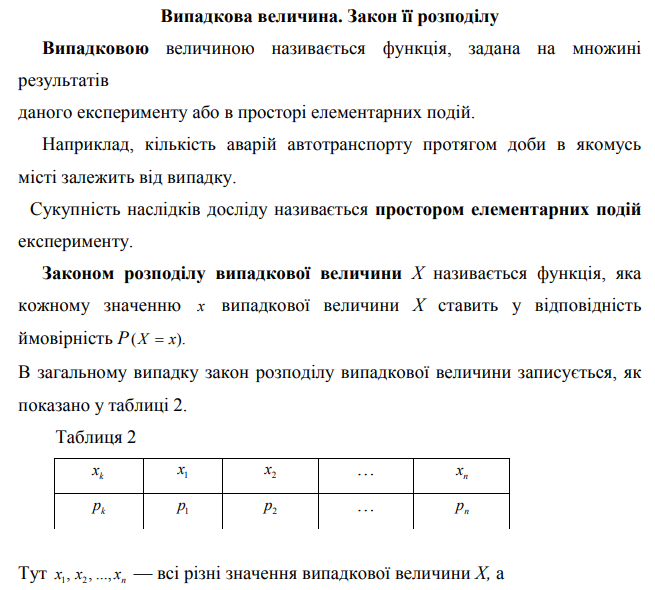 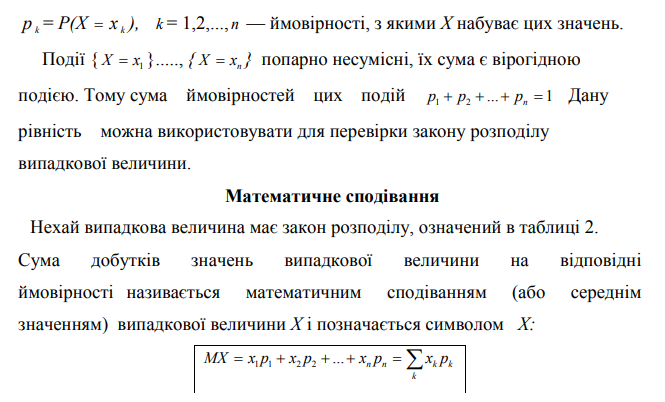 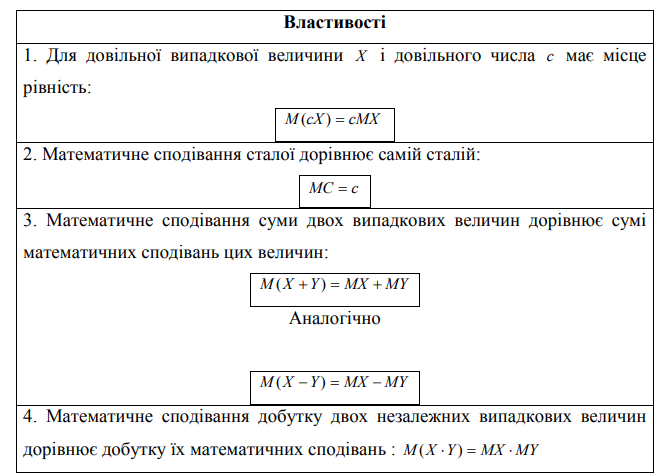 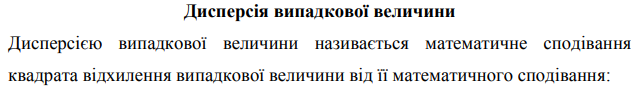 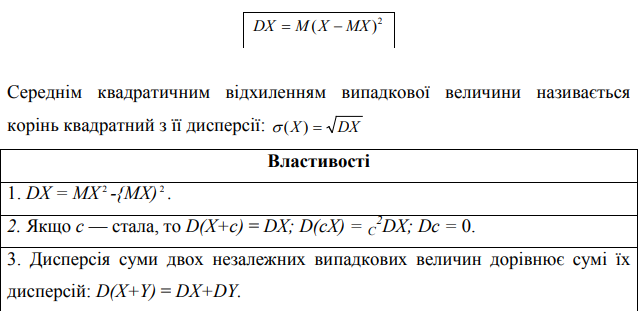 Питання для самоконтролю:Дискретна випадкова величина.Закон розподілу дискретної випадкової величини.Математичне сподівання, дисперсія випадкової величини.Додаткові матеріали: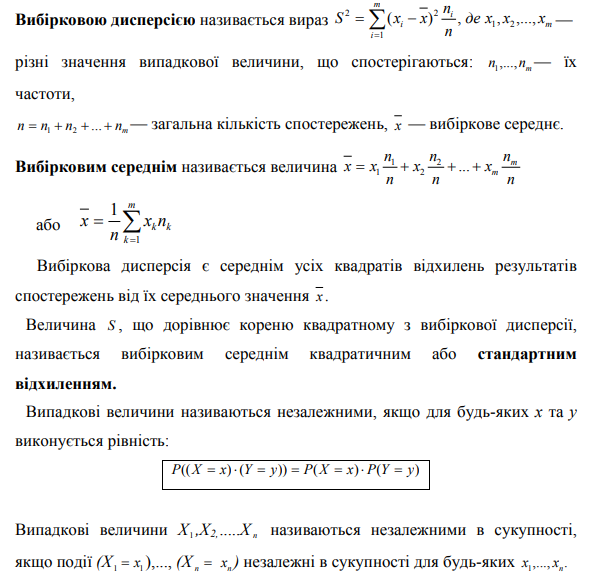 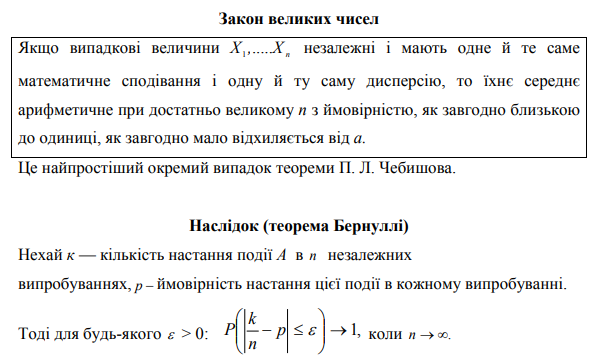 